Ołdaki,17.11.2020r.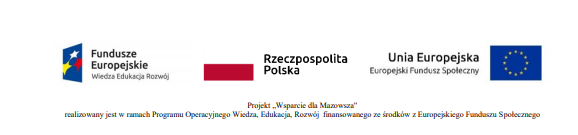                                                                   Uczestnicy postępowania                                                                                      o udzielenie zamówienia publicznegoZawiadomienie o wyborze najkorzystniejszej oferty   W związku z prowadzonym postępowaniem o udzielenie zamówienia publicznego na zakup środków ochrony osobistej i wyposażenia dla Domu Pomocy Społecznej w Ołdakach,                                w oparciu o art. 4 pkt 8 ustawy z dnia 29 stycznia 2004 r. Prawo zamówień publicznych(Dz.U. z 2019 r.,poz.1843,z późn. zm) oraz zgodnie z punktem 6.5.2. Zasada konkurencyjności określonym w Wytycznych w zakresie kwalifikowalności wydatków  w ramach Europejskiego Funduszu Rozwoju Regionalnego, Europejskiego Funduszu Społecznego oraz Funduszu Spójności na lata  2014-2020 informuję, że Zamawiający dokonał wyboru najkorzystniejszej oferty, za którą uznał:-dla zadania nr 1 Dostawa maseczek ochronnych  z filtrem ofertę nr 7 złożoną przezS4K Sp. z o.oUl.Batalionów Chłopskich 5025-671 KielceCena oferty brutto:2.354,22(słownie: dwa tysiące trzysta pięćdziesiąt cztery złote,22/100) W postępowaniu na zadanie wpłynęły 2 oferty. Oferty spełniają wymogi postawione w zapytaniu ofertowym z 31.10.2020 r. Oferta złożona przez S4K Sp. z o.o. ul. Batalionów Chłopskich 50 25-671 Kielce jest ofertą najkorzystniejszą i uzyskała 100 pkt.Przewidywany termin umowy został wyznaczony na 18.11.2020 r.-dla zadania nr 2 Dostawa rękawiczek jednorazowych nitrylowych ofertę nr 6 złożoną przez :INTERNATIONAL CLEANING SERVICES POLSKAZ. Kotłowski, Kotłowska Sp.J.81-198Kosakowo Mosty ul. Magnoliowa 12Cena oferty brutto: 26.438,40(słownie: dwadzieścia sześć tysięcy czterysta trzydzieści osiem złotych 40/100).                                                                                                                        W postępowaniu na zadanie wpłynęły 4 oferty. Oferty spełniają wymogi postawione w zapytaniu ofertowym z 31.10.2020r. Oferta złożona przez INTERNATIONAL CLEANING SERVICES POLSKA Z. Kotłowski, Kotłowska Sp.J.81-198 Kosakowo Mosty ul.Magnoliowa 12 jest ofertą najkorzystniejszą i uzyskała 100 pkt.Przewidywany termin umowy został wyznaczony na 18.11.2020 r.-dla zadania nr 3 Dostawa jednorazowych maseczek ochronnych na twarz ofertę nr 5 złożoną przez:P.W.”MAT” Marzena Tkaczuk ul. Zgodna 4b27-200 StarachowiceCena oferty brutto: 609,44 zł.(słownie: sześćset dziewięć złotych,44/100) W postępowaniu na zadanie wpłynęło 5 ofert. Oferty spełniają wymogi postawione w zapytaniu ofertowym z 31.10.2020r.Oferta złożona przez P.W.”MAT” Marzena Tkaczuk ul. Zgodna 4b 27-200 Starachowice jest ofertą najkorzystniejszą i uzyskała 100 pkt.Przewidywany termin umowy został wyznaczony na 18.11.2020 r.-dla zadania nr 4:Dostawa płynów do dezynfekcji typu lysophormina lub równoważnych w op. 5l.ofertę nr 6 złożoną przez:INTERNATIONAL CLEANING SERVICES POLSKAZ. Kotłowski, Kotłowska Sp.J.81-198Kosakowo Mosty ul.Magnoliowa 12Cena oferty brutto:29.700,00 (słownie: dwadzieścia dziewięć tysięcy siedemset złotych,00/100).W postępowaniu na zadanie wpłynęły 2 oferty. Oferty spełniają wymogi postawione w zapytaniu ofertowym z 31.10.2020r.Oferta złożona przez INTERNATIONAL CLEANING SERVICES POLSKA Z. Kotłowski, Kotłowska Sp.J.81-198 Kosakowo Mosty ul.Magnoliowa 12 jest ofertą najkorzystniejszą i uzyskała 100 pkt.Przewidywany termin umowy został wyznaczony na 18.11.2020 r.-dla zadania nr 5:Dostawa środków do dezynfekcji powierzchni w op.5l.ofertę nr4 złożoną przez:P.P.H.U.BARLON-DEZ Longina OsińskaNowe Miasto Folwark 53 09-120 Nowe MiastoCena brutto oferty:1.717,20 (słownie: jeden tysiąc siedemset siedemnaście złotych,20/100)W postępowaniu na zadanie wpłynęło 7 ofert. Oferty spełniają wymogi postawione w zapytaniu ofertowym z 31.10.2020 r. Oferta złożona przez P.P.H.U. Barlon-Dez Longina Osińska Nowe Miasto Folwark 53 09-120 Nowe Miasto jest ofertą najkorzystniejszą i uzyskała 100 pkt.Przewidywany termin umowy został wyznaczony na 18.11.2020 r.-dla zadania nr 6:Dostawa ochraniaczy na obuwie ofertę nr 6 złożoną przez:INTERNATIONAL CLEANING SERVICES POLSKAZ. Kotłowski, Kotłowska Sp.J.81-198Kosakowo Mosty ul.Magnoliowa 12Cena oferty brutto:64,58 zł. (słownie: sześćdziesiąt cztery złote, pięćdziesiąt osiem złotych).W postępowaniu na zadanie wpłynęła 1 oferta. Oferta spełnia wymogi postawione w zapytaniu ofertowym z 31.10.2020r.Oferta złożona przez INTERNATIONAL CLEANING SERVICES POLSKA Z. Kotłowski, Kotłowska Sp.J.81-198 Kosakowo Mosty ul.Magnoliowa 12 jest ofertą najkorzystniejszą i uzyskała 100 pkt.Przewidywany termin umowy został wyznaczony na 18.11.2020 r.-dla zadania nr 7:Dostawa czepków jednorazowych ofertę nr 6 złożoną przez:INTERNATIONAL CLEANING SERVICES POLSKAZ. Kotłowski, Kotłowska Sp.J.81-198Kosakowo Mosty ul.Magnoliowa 12Cena oferty brutto:13,04 zł. (słownie: trzynaście złotych 04/100).W postępowaniu na zadanie wpłynęła 1 oferta. Oferta spełnia wymogi postawione w zapytaniu ofertowym z 31.10.2020r.Oferta złożona przez INTERNATIONAL CLEANING SERVICES POLSKA Z. Kotłowski, Kotłowska Sp.J.81-198 Kosakowo Mosty ul.Magnoliowa 12 jest ofertą najkorzystniejszą i uzyskała 100 pkt.Przewidywany termin umowy został wyznaczony na 18.11.2020 r.-dla zadania nr 8:Dostawa mydła w płynie antybakteryjnego w op. 5l ofertę nr 2 złożoną przez:CLOVIN ul.Zarzecze 1418-220 CzyżewCena oferty brutto:1747,58zł. (słownie: jeden tysiąc siedemset czterdzieści siedem złotych, 58/100).W postępowaniu na zadanie wpłynęło 6 ofert. Oferty spełniają wymogi postawione w zapytaniu ofertowym z 31.10.2020 r. Oferta złożona przez Clovin ul.Zarzecze14 18-220 Czyżew jest ofertą najkorzystniejszą i uzyskała 100 pkt.Przewidywany termin umowy został wyznaczony na 18.11.2020 r.-dla zadania nr 9:Dostawa środka dezynfekcyjnego typu Velodes w op. 250 ml.ofertę nr 2 złożoną przez: CLOVIN ul. Zarzecze 1418-220 CzyżewCena oferty brutto:723,60 zł.(słownie: siedemset dwadzieścia trzy złote,60/100)W postępowaniu na zadanie wpłynęły 4 oferty. Oferty spełniają wymogi postawione w zapytaniu ofertowym z 31.10.2020 r. Oferta złożona przez Clovin ul.Zarzecze14 18-220 Czyżew jest ofertą najkorzystniejszą i uzyskała 100 pkt.Przewidywany termin umowy został wyznaczony na 18.11.2020 r.-dla zadania nr 10:Dostawa proszków do prania białych tkanin ofertę nr 7 złożoną przez:S4K Sp. z o.oUl.Batalionów Chłopskich 5025-671 KielceCena oferty brutto:910,20 zł.(słownie: dziewięćset dziesięć złotych,20/100)W postępowaniu na zadanie wpłynęły 4 oferty. Oferty spełniają wymogi postawione w zapytaniu ofertowym z 31.10.2020 r. Oferta złożona przez S4K Sp. z o.o. ul. Batalionów Chłopskich 50 25-671 Kielce jest ofertą najkorzystniejszą i uzyskała 100 pkt.Przewidywany termin umowy został wyznaczony na 18.11.2020 r.-dla zadania nr 11:Dostawa proszków do prania kolorowych tkanin ofertę nr4 złożoną przez,,BARLON” Przedsiębiorstwo Produkcyjno – Handlowo – Usługowe Bartłomiej Osiński Miszewo W. 09-120 Nowe MiastoCena brutto oferty:898,88 (słownie: osiemset dziewięćdziesiąt osiem złotych złotych,88/100)W postępowaniu na zadanie wpłynęły 4 oferty. Oferty spełniają wymogi postawione w zapytaniu ofertowym z 31.10.2020 r. Oferta złożona przez P.P.H.U. Barlon-Dez Longina Osińska Nowe Miasto Folwark 53 09-120 Nowe Miasto jest ofertą najkorzystniejszą i uzyskała 100 pkt.Przewidywany termin umowy został wyznaczony na 18.11.2020 r.dla zadania nr 12:Dostawa płynów do prania w op. 5l.. ofertę nr4 złożoną przez,,BARLON” Przedsiębiorstwo Produkcyjno – Handlowo – Usługowe Bartłomiej Osiński Miszewo W. 09-120 Nowe MiastoCena brutto oferty:186,96 (słownie: osiemset sto osiemdziesiąt sześć złotych ,96/100)W postępowaniu na zadanie wpłynęły 2 oferty. Oferty spełniają wymogi postawione w zapytaniu ofertowym z 31.10.2020 r. Oferta złożona przez P.P.H.U. Barlon-Dez Longina Osińska Nowe Miasto Folwark 53 09-120 Nowe Miasto jest ofertą najkorzystniejszą i uzyskała 100 pkt.Przewidywany termin umowy został wyznaczony na 18.11.2020 r.dla zadania nr 13:Dostawa kombinezonów wielokrotnego użytku ofertę nr 7 złożoną przez:S4K Sp. z o.oUl.Batalionów Chłopskich 5025-671 KielceCena oferty brutto:1660,50 zł.(słownie: jeden tysiąc sześćset sześćdziesiąt  złotych,50/100)W postępowaniu na zadanie wpłynęły 2 oferty. Oferty spełniają wymogi postawione w zapytaniu ofertowym z 31.10.2020 r. Oferta złożona przez S4K Sp. z o.o. ul. Batalionów Chłopskich 50 25-671 Kielce jest ofertą najkorzystniejszą i uzyskała 100 pkt.Przewidywany termin umowy został wyznaczony na 18.11.2020 r.dla zadania nr 14:Dostawa fartuchów ochronnych ofertę nr 3 złożoną przez:WOJDAK Sp.z o.o.Ul.Hauke Bosaka 1125-217 KielceCena oferty brutto:7 921,20 zł.(słownie: siedem tysięcy dziewięćset dwadzieścia jeden złotych  złotych,20/100)W postępowaniu na zadanie wpłynęły 3 oferty. Zamawiający odrzucił 1 ofertę-niezgodna z opisem przedmiotu zamówienia. Pozostałe oferty spełniają wymogi postawione w zapytaniu ofertowym z 31.10.2020 r. Oferta złożona przez WOJDAK Sp. z o.o ul. Hause Bosaka 11 25-217 Kielce jest ofertą najkorzystniejszą i uzyskała 100 pkt.Przewidywany termin umowy został wyznaczony na 18.11.2020 r.-dla zadania nr 15:Dostawa 1 lampy bakteriobójczej przepływowej ofertę nr 6 złożoną przez:INTERNATIONAL CLEANING SERVICES POLSKAZ. Kotłowski, Kotłowska Sp.J.81-198Kosakowo Mosty ul.Magnoliowa 12Cena oferty brutto:1801,95 zł. (słownie: jeden tysiąc osiemset jeden złotych, 95/100).W postępowaniu na zadanie wpłynęły 2 oferty. Oferty spełniają wymogi postawione w zapytaniu ofertowym z 31.10.2020 r.Oferta złożona przez INTERNATIONAL CLEANING SERVICES POLSKA Z. Kotłowski, Kotłowska Sp.J.81-198 Kosakowo Mosty ul.Magnoliowa 12 jest ofertą najkorzystniejszą i uzyskała 100 pkt.Przewidywany termin umowy został wyznaczony na 17.11.2020 r.dla zadania nr 16:Dostawa 1 lampy bakteriobójczej bezprzepływowej ofertę nr 9 złożoną przez:Medium Pharma Maria Ostrowska ul..C.K. Norwida 1655-002 Kamieniec WrocławskiCena oferty brutto:970,00 zł. (słownie: dziewięćset siedemdziesiąt złotych ).W postępowaniu na zadanie wpłynęły 2 oferty. Oferty spełniają wymogi postawione w zapytaniu ofertowym z 31.10.2020r.Oferta złożona przez  Medium Pharma Maria Ostrowska ul. C.K.Norwida 16 55-002 Kamieniec Wrocławski jest ofertą najkorzystniejszą i uzyskała 100 pkt.Przewidywany termin umowy został wyznaczony na 18.11.2020 r.Zakup ww .towarów realizowany jest w ramach projektu pn.”Wsparcie dla Mazowsza”, realizowanego przez Mazowieckie Centrum Polityki Społecznej w ramach Programu operacyjnego Wiedza Edukacja rozwój na lata 2014-2020 w ramach Działania 2.8 Rozwój usług społecznych świadczonych w środowisku lokalnym, współfinansowanego z Europejskiego Funduszu Społecznego.                                          Dyrektor                                    /-/ Andrzej Wydra